2012 Apr + The Natural Resource Curse:
A Survey of Diagnoses and Some Prescriptions 

Jeffrey FrankelHarpel Professor of Capital Formation and Growth,  UniversityIn Commodity Price Volatility and Inclusive Growth in Low-Income Countries, 2012, edited by Rabah Arezki and Zhu Min (International Monetary Fund).This paper was presented at an International Monetary Fund High Level Seminar on Commodity Price Volatility and Inclusive Growth in Low-Income Countries, Washington DC, Sept. 21, 2011.   The author would like to thank the Weatherhead Center for International Affairs at Harvard University for support.  AbstractCountries with oil, mineral or other natural resource wealth, on average, have failed to show better economic performance than those without, often because of undesirable side effects.  This is the phenomenon known as the Natural Resource Curse This paper reviews the literature, classified according to six channels of causation that have been proposed.  The possible channels are: (i) long-term trends in world prices, (ii) price volatility, (iii) permanent crowding out of manufacturing, (iv) autocratic/oligarchic institutions, (v) anarchic institutions, and (vi) cyclical Dutch Disease.  With the exception of the first channel – the long-term trend in commodity prices does not appear to be downward – each of the other channels is an important part of the phenomenon.  Skeptics have questioned the Natural Resource Curse, pointing to examples of commodity-exporting countries that have done well and arguing that resource exports and booms are not exogenous   The relevant policy question for a country with natural resources is how to make the best of them  The Natural Resource Curse:
A Survey of Diagnoses and Some PrescriptionsOil, minerals, and agricultural resources can bring great riches to those who possess them.  Yet countries that are abundantly endowed with such natural resources often encounter pitfalls that interfere with the expected superior economic performance.  Possibly undesirable side effects include reallocation of production away from the manufacturing sector.  The crowding out of manufacturing comes not just via expansion of the natural resource sector itself, but also via expansion of the government and non-traded goods sectors.  The artificial inflation of these sectors in turn comes via relative prices (real appreciation of the currency) or government spending, or both.  One interpretation is that this phenomenon is cyclical, with the effects reversed when commodity boom turns to commodity bust.   Another interpretation is that it can be permanent: countries endowed with natural resources more often develop social structures in which autocratic or corrupt political elites finance themselves through physical control of the natural resources.  Meanwhile those governments that lack these endowments have no choice but to develop decentralized, democratic and diversified economies with market incentives that are more conducive to the development of manufacturing.Examples of the Natural Resource Curse are plain to see.   , , ,  and  are rocky islands (or peninsulas) that were endowed with very little in the way of exportable natural resources  Nevertheless, they achieved western-level standards of living.   Many countries in Africa, the Middle East and  are endowed with oil, minerals, or other natural resources, and yet have experienced much less satisfactory economic performance.  Figure 1 shows a sample of countries, over the last four decades  Exports of fuels, ores and metals as a fraction of total merchandise exports appear on the horizontal axis and economic growth on the vertical axis  Conspicuously high in growth and low in natural resources are , , and some other Asian countries Conspicuously high in natural resources and low in growth are ,  and  The overall relationship on average is slightly negative   The negative correlation is not very strong, masking almost as many resource successes as failures    But the data certainly suggest no positive correlation between natural resource wealth and economic growth.Figure 1:  Statistical relationship between mineral exports and growth.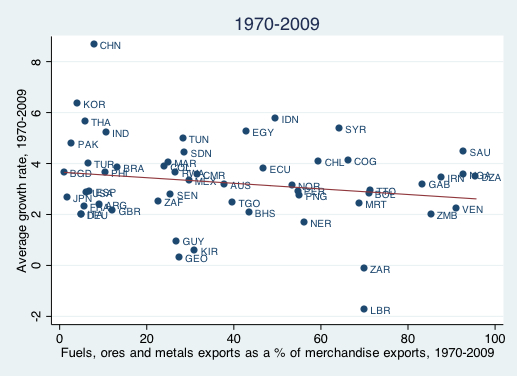 Data source: World Development Indicators, World Bank
   Auty (1993, 2001) is apparently the one who coined the phrase “natural resource curse” to describe this puzzling phenomenon  Sachs and Warner (1995) kicked off the econometric literature, finding that economic dependence on oil and mineral is correlated with slow economic growth, controlling for other structural attributes of the country.  Sachs and Warner (2001) summarized and extended previous research showing evidence that countries with great natural resource wealth tend to grow more slowly than resource-poor countries. They say their result is not easily explained by other variables, or by alternative ways to measure resource abundance. Their paper claims that there is little direct evidence that omitted geographical or climate variables explain the curse, or that there is a bias in their estimates resulting from some other unobserved growth deterrent.  Other studies that find a negative effect of oil, in particular, on economic performance, include Kaldor, Karl and Said (2007); Sala-i-Martin and Subramanian (2003); and Smith (2004).Before considering possible policies or institutions to combat the natural resource curse, it is necessary to diagnose the problem.  How could abundance of oil, or mineral and agricultural products, be a curse, lead to sub-standard economic performance?   What would be the mechanism for this counter-intuitive relationship?  Six major possible hypotheses have been proposed.    This paper reviews all six.   They are: Long-run trend of world prices for commodities.Volatility in commodity prices.Permanent crowding out of manufacturing, where spillover effects are thought to be concentrated.Autocratic or oligarchic institutions. Anarchic institutions: unenforceable property rights, unsustainably rapid depletion, or civil war.Cyclical expansion of the non-traded sector via the Dutch Disease.
Developing countries tend to be smaller economically than major industrialized countries, and more likely to specialize in the exports of basic commodities like oil  As a result, they are more likely to fit the small open economy model:  they can be regarded as price-takers, not just for their import goods, but for their export goods as well  That is, the prices of their tradable goods are generally taken as given on world markets  The price-taking assumption requires three conditions: low monopoly power, low trade barriers, and intrinsic perfect substitutability in the commodity as between domestic and foreign producers – a condition usually met by primary products, and usually not met by manufactured goods and services   To be literal, not every barrel of oil is the same as every other and not all are traded in competitive markets   Furthermore,  does not satisfy the first condition, due to its large size in world oil markets.  But the assumption that most oil producers are price-takers holds relatively well   To a first approximation, then, the local price of oil is equal to the dollar price on world markets times the country’s exchange rate.  It follows, for example, that a devaluation should push up the local-currency price of oil quickly and in proportion (leaving aside pre-existing contracts or export restrictions).  An upward revaluation of the currency should push down the local price of oil in proportion.   Throughout this paper we assume that the domestic country must take the price of the export commodity as given, in terms of foreign currency.  Long-run trend of world commodity pricesThe hypothesis that the prices of mineral and agricultural products follow a downward trajectory in the long run, relative to the prices of manufactures and other products, is associated with Raul Prebisch (1950) and Hans Singer (1950).  The theoretical reasoning was that world demand for primary products is inelastic with respect to world income.  That is, for every one percent increase in income, the demand for raw materials increases by less than one percent.   Engel’s Law is the (older) proposition that households spend a lower fraction of their income on food and other basic necessities as they get richer.   This hypothesis, if true, would readily support the conclusion that specializing in natural resources was a bad deal   Mere “hewers of wood and drawers of water” would remain forever poor (Deuteronomy 29:11) if they did not industrialize   The policy implication that was drawn by Prebisch was that developing countries should discourage international trade with tariff and non-tariff barriers, to allow their domestic manufacturing sector to develop behind protective walls, rather than exploit their traditional comparative advantage in natural resources as the classic theories of free trade would have it   This “Import Substitution Industrialization” policy was adopted in much of the developing world in the 1950s, 60s and 70s  The fashion reverted in subsequent decades, however.There also exist persuasive theoretical arguments that we should expect prices of oil and other minerals to experience upward trends in the long run.  The arguments begin with the assumption that we are talking about non-perishable non-renewable resources, i.e., deposits in the earth’s crust that are fixed in total supply and are gradually being depleted.Let us add another assumption: whoever currently has claim to the resource – an oil company – can be confident that it will retain possession, unless it sells to someone else, who then has equally safe property rights  This assumption excludes cases where private oil companies fear that their contracts might be abrogated or their possessions nationalized   It also excludes cases where warlords compete over physical possession of the resource  Under such exceptions, the current owner has a strong incentive to pump the oil or extract the minerals quickly, because it might never benefit from whatever is left in the ground    One explanation for the sharp rise in oil prices between 1973 and 1979, for example, is that private Western oil companies over the preceding two decades had anticipated the possibility that newly assertive developing countries would eventually nationalize the oil reserves within their borders, and thus had kept prices low by pumping oil more quickly than they would have done had they been confident that their claims would remain valid indefinitelyAt the risk of some oversimplification, let us also assume for now that the fixed deposits of oil in the earth’s crust are all sufficiently accessible that the costs of exploration, development, and pumping are small compared to the value of the oil  Hotelling (1931) deduced from these assumptions the important theoretical principle that the price of oil in the long run should rise at a rate equal to the interest rate  The logic is as follows   At every point in time the owner of the oil – whether a private oil company or state-owned -- chooses how much to pump and how much to leave in the ground  Whatever is pumped can be sold at today’s price (this is the price-taker assumption) and the proceeds invested in bank deposits or US Treasury bills which earn the current interest rate   If the value of the oil in the ground is not expected to increase in the future, or not expected to increase at a sufficiently rapid rate, then the owner has an incentive to extract more of it today, so that it can earn interest on the proceeds   As oil companies worldwide react by extracting more today, they drive down the current price of oil.  They drive the price below its perceived long-run level   When the current price is below its perceived long-run level, companies will expect that the price must rise in the future   Only when the expectation of future appreciation is sufficient to offset the interest rate will the oil market be in equilibrium  That is, only then will oil companies be close to indifferent between pumping at a faster rate and a slower rate   If there are constant costs of extraction and storage, then the trend in prices will be lower than the interest rate, by the amount of those costs;  if there is a constant convenience yield from holding inventories, then the trend in prices will be higher than the interest rate, by that amountThe idea that natural resources are in fixed supply, and that as a result their prices must rise in the long run as reserves begin to run low, is much older than Hotelling.  It goes back to Thomas Malthus (1798) and the genesis of fears of environmental scarcity (albeit without the role of the interest rate).   Demand grows with population, supply is fixed; what could be clearer in economics than the prediction that price will rise?  	The complication is that supply is not fixed  True, at any point in time there is a certain stock of oil reserves that have been discovered  But the historical pattern has long been that, as the stock is depleted, new reserves are found  When the price goes up, it makes exploration and development profitable for deposits that are farther underground or are underwater or in other hard-to-reach locations  This is especially true as new technologies are developed for exploration and extraction	Over the two centuries since Malthus, or the 70 years since Hotelling, exploration and new technologies have increased the supply of oil and other natural resources at a pace that has roughly counteracted the increase in demand from growth in population and incomes.	Just because supply has always increased in the past does not necessarily mean that it will always do so in the future    In 1956 Marion King Hubbert, an oil engineer, predicted that the flow supply of oil within the  would peak in the late 1960s and then start to decline permanently    The prediction was based on a model in which the fraction of the country’s reserves that has been discovered rises through time, and data on the rates of discovery versus consumption are used to estimate the parameters in the model   Unlike myriad other pessimistic forecasts, this one came true on schedule, earning subsequent fame for its author  The planet Earth is a much larger place than the , but it too is finite  A number of analysts have extrapolated Hubbert’s words and modeling approach to claim that the same pattern would follow for extraction of the world’s oil reserves   Specifically, some of them claim that the 2000-2011 run-up in oil prices confirmed a predicted global “Hubbert’s Peak”     It remains to be seen whether we are currently witnessing a peak in world oil production notwithstanding that forecasts of such peaks have proven erroneous in the pastWith strong theoretical arguments on both sides, either for an upward trend in commodity prices or for a downward trend, one must say that it the question is an empirical one  Although specifics will vary depending on individual measures, it is possible to generalize somewhat across commodity prices   Terms of trade for commodity producers had a slight upward trend from 1870 to World War I, a downward trend in the inter-war period, upward in the 1970s, downward in the 1980s and 1990s, and upward in the first decade of the 21st century   Simple extrapolation of medium-term trends is foolish   One must take a longer-term perspective   What is the overall statistical trend in the long run?     Some authors find a slight upward trend, some a slight downward trend  The answer seems to depend, more than anything else, on the date of the end of the sample   Studies written after the commodity price increases of the 1970s found an upward trend, but those written after the 1980s found a downward trend, even when both kinds of studies went back to the early 20th century   When studies using data through 2011 are completed some will probably again find a positive long run trend    This phenomenon is less surprising than it sounds    Real commodity prices undergo large cycles around a trend, each lasting twenty years or more As a consequence of the cyclical fluctuations, estimates of the long-term trend are very sensitive to the precise time period studied.One should seek to avoid falling prey to either of two reductionist arguments at the philosophical poles of Mathusianism and cornucopianism   On the one hand, the fact that the supply of minerals in the earth’s crust is a finite number, does not in itself justify the apocalyptic conclusion that we must necessarily run out   As Sheik Ahmed Zaki Yamani, the former Saudi oil minister, famously said, "The Stone Age came to an end not for a lack of stones and the oil age will end, but not for a lack of oil"  Malthusians do not pay enough attention to the tendency for technological progress to ride to the rescue  On the other hand, the fact that the Malthusian forecast has repeatedly been proven false in the past does not in itself imply the Panglossian forecast that this will always happen in the future  One must seek a broad perspective in which all relevant reasoning and evidence are brought to bear in the balance.Volatility in commodity prices
Commodity prices are highly volatile.  The world market prices for oil and natural gas are the most volatile of all, but aluminum, bananas, coffee, copper, sugar and others are close behind.    Some have suggested that it is precisely the volatility of natural resource prices that is bad for economic growth.   Cyclical shifts of the factors of production (labor, land and capital) back and forth across sectors – mineral, agricultural, manufacturing, services – may incur needless transaction costs   Frictional unemployment of labor, incomplete utilization of the capital stock, and incomplete occupancy of housing are true deadweight costs, even if they are temporary.	What is the fundamental reason for the volatility?  Low short-run elasticities.  That is, for any given increase in price, demand does not fall much in the short run nor supply rise.  Demand elasticities are low in the short run largely because the capital stock at any point in time is designed physically to operate with a particular ratio of energy or raw materials to output  Supply elasticities are also often low in the short run because it takes time to adjust output.  The result is that when there is a shock, such as a bad harvest (reducing the supply of agricultural products) or a cold winter (raising demand for energy products), the corresponding price has to rise by a lot in order to clear the market.	To say that a country endowed with commodities suffers more volatility than others is not to say that it would benefit from barriers to trade.   The classical gains from international trade can apply also in the case of commodity volatility, as international integration offers opportunities to diversify shocks.Crowding out of manufacturing Outside of classical economics, diversification out of primary commodities into manufacturing in most circles is considered self-evidently desirable. Is industrialization the sine qua non of economic development?  Is encouragement of manufacturing necessary to achieve high income?    Classical economic theory says “no:”  countries are best off producing whatever is their comparative advantage, whether that is natural resources or manufacturing    In this 19th century view, attempts by  to industrialize were as foolish as it would have been for  to try to grow coffee and oranges in hothouses   But some argue that countries only get sustainably rich if they industrialize (oil-rich sheikdoms notwithstanding) and that industrialization in turn requires an extra push from the government, often known as industrial policy   (1992) provided an influential theoretical model formalizing this intuition:   the manufacturing sector is assumed to be characterized by learning by doing, while the primary sector (agriculture, in his paper) is not.   The implication is that deliberate policy-induced diversification out of primary products into manufacturing is justified, and that a permanent commodity boom that crowds out manufacturing can indeed be harmful.    On the other side, it must be pointed out that there is no reason why learning by doing should be the exclusive preserve of manufacturing tradables  Mineral and agricultural sectors can enjoy learning by doing as well    Some countries have experienced tremendous productivity growth in the oil, mineral, and agricultural sectors   American productivity gains have been aided by American public investment since the late 19th century, in such institutions of knowledge infrastructure as the US Geological Survey, the Columbia School of Mines, the Agricultural Extension program, and .       Although well-functioning governments can play a useful role in supplying these public goods for the natural resource sector, this is different than mandating government ownership of the resources themselves   In , for example, public monopoly ownership and prohibition on importing foreign expertise or capital has often stunted development of the mineral sector, whereas privatization can set it free.  Moreover, attempts by governments to force linkages between the mineral sector and processing industries have not always worked.Autocratic/Oligarchic Institutions  A prominent trend in thinking regarding economic development is that the quality of institutions is the deep fundamental factor that determines which countries experience good performance and which do not, and that it is futile to recommend good macroeconomic or microeconomic policies if the institutional structure is not there to support them. The theory is that weak institutions lead to inequality, intermittent dictatorship, and lack of constraints to prevent elites and politicians from plundering the country.  Of the various possible channels through which natural resources could be a curse to long-run development, the quality of institutions and governance is perhaps the most widely hypothesized   Some studies focus on outright corruption.   The “rent cycling theory” of Auty (1990, 2001, 2007) holds that economic growth requires recycling rents via markets rather than via patronage.  In high-rent countries the natural resource elicits a political contest to capture ownership, whereas in low-rent countries the government must motivate people to create wealth, for example by pursuing comparative advantage, promoting equality, and fostering civil society.    The theory is thought also to fit Middle Eastern oil exporters especially well.In this region, governments’ access to rents, in the form of oil revenue, may have freed them from the need for taxation of their peoples, and that this in turn freed them from the need for democracy.     The need for tax revenue is believed to require democracy under the theory “no taxation without representation.”    (1991) generalized the principle beyond Middle Eastern oil producers to states with natural resources in other parts of the developing world.This theory is related to the explanation by Engerman and Sokoloff (1997, 2000, 2012) as to why industrialization first took place in the northern part of the  rather than the south.    It is worth recalling that the European powers who acquired colonies in Latin America, with their gold and silver, were considered at the time to have done better than those who acquired colonies in .   Indeed, in the Treaty of Breda (1667) the Dutch ceded their claim to New Netherland () to the English in exchange for  in South America and a century later the French were willing to give up , so long as they could keep their sugar plantations on .These two economic historians argue that lands endowed with extractive industries (“point source” sectors:  oil, minerals, and plantation crops, as in ) developed institutions of slavery, inequality, dictatorship, and state control.   The long-lasting effects are observable in policies with regard to suffrage, education, land and immigration.   Meanwhile, other countries (in those climates originally suited to fishing and small farms, as in the ) developed institutions based on individualism, democracy, egalitarianism, and capitalism.   When the industrial revolution came along, the latter areas were well-suited to make the most of it.  Those that had specialized in extractive industries were not, because society had come to depend on class structure and authoritarianism, rather than on individual incentive and decentralized decision-making.   Statistical studies across large cross-sections of countries followed the development of the theories of rent-seeking and democracy.  Many of the studies find that economic dependence on oil or minerals is indeed correlated with authoritarian government.    What commodities, exactly, are the worrisome ones?   Sala-I-Martin and Subramanian (2003) and Bulte, Damania, and Deacon (2005) find that the resources that undermine institutional quality and thereby growth include oil and some particular minerals, but not agricultural resources  Isham, et al (2005) find that the commodities that are damaging to institutional development, which they call “point source” resources, are, in addition to oil: minerals, plantation crops, and coffee and cocoa.   Unsustainability and anarchy A different sort of institutional failure could be described as anarchy, as opposed to autocracy or oligarchy.  Under this rubric falls three related pitfalls:   unsustainably rapid depletion of resources, unenforceable property rights, and civil war.a. Resource depletionTwo hundred years ago, much of the  in the South Pacific consisted of phosphate deposits, derived from guano The substance is valuable in the fertilizer industry  As a result of highly profitable phosphate exports,  in the late 1960s and early 1970s showed up globally with the highest income per capita of any country   Eventually, however, the deposits gave out   Not enough of the proceeds had been saved, let alone well-invested, during the period of abundance  Today, the money is gone and so is the tropical paradise:  the residents are left with little more than a narrow and environmentally precarious rim of land, circling wasteland where the phosphates used to be.What happens when a depletable natural resources is indeed depleted?   This question is not only of concern to environmentalists  It is also one motivation for the strategy of diversifying the economy beyond natural resources into other sectors  The question is also a reason to save a good share of the rents from exhaustible natural resources, so that future generations do not suffer an exhaustion of total wealth or a diminution in the flow of consumption.Sometimes, as in the  example, it is the government that has control of the natural resource and excessive depletion is another instance of a failure in governance.  Politicians tend to extract at a rate in excess of the efficient path because they discount the future too much.  They discount the future because they are more intent on surviving the next election or coup attempt.Privatization would be a possible answer to the problem of excessive depletion, if a full assignment of property rights were possible, thereby giving private sector owners adequate incentive to conserve the resource in question.  But often this is not possible, either physically or politically.   The difficulty in enforcing property rights over some non-renewable resources constitutes a category of natural resource curse of its own.Unenforceable property rightsWhile one theory holds that the physical possession of mineral wealth undermines the motivation for the government to establish a broad-based regime of property rights for the rest of the economy, another theory holds that some natural resources do not lend themselves to property rights whether the government wants to apply them or not   Overfishing, overgrazing, and over-use of water are classic examples of the so-called “tragedy of the commons” that applies to “open access” resources    Individual fisherman or ranchers or farmers have no incentive to restrain themselves, even while the fisheries or pastureland or water aquifers are being collectively depleted   The difficulty in imposing property rights is particularly severe when the resource is dispersed over a wide area, as timberland  Even the classic point-source resource, oil, can suffer the problem, especially when wells drilled from different plots of land hit the same underground depositThis unenforceability of property rights is the market failure that can invalidate some of the standard neoclassical economic theorems in the case of open access resources.   One obvious implication of unenforceability is that the resource will be depleted more rapidly than is optimal calculations call for.   The benefits of free trade are another possible casualty:  the country might be better off without the ability to export the resource, if doing so exacerbates the excess rate of exploitation.Common pool resources are those that are at the same time (i) subtractable (as are private goods) and (ii) costly to exclude users from consuming (as are public goods), while yet (iii) not impossible to exclude users from.   Enforcement of property rights is all the more difficult in a frontier situation.   The American “Wild West” saw legendary claim-jumping in the gold or silver rushes of the late 19th century and early 20th.   Today, anarchic conditions can apply in the tropical forest frontiers of the Amazon, Borneo or the . c. Civil warDomestic conflict, especially when violent, is certainly bad for economic development  Where a valuable resource such as oil or diamonds is there for the taking, rather than when production requires substantial inputs of labor and capital investment, factions are more likely to fight over it.   Researchers have found that economic dependence on oil and mineral wealth is correlated with civil war.  Chronic conflict in such oil-rich countries as  and  comes to mind   Civil war is, in turn, very bad for economic developmentDutch Disease           The last of the six channels takes us into the macroeconomics of the business cycle.   The “Dutch Disease” refers to some possibly unpleasant side effects of a boom in oil or other mineral and agricultural commodities.  (The name is an arbitrary accident of history, originally inspired  by side-effects of natural gas discoveries by the  in the late 1950s.)   The phenomenon arises when a strong, but perhaps temporary, upward swing in the world price of the export commodity causes some or all of the following side effects: a large real appreciation in the currency (taking the form of nominal currency appreciation if the country has a floating exchange rate or the form of money inflows and inflation if the country has a fixed exchange rate); an increase in spending (especially by the government, which increases spending in response to the increased availability of tax receipts or royalties);an increase in the price of nontraded goods (goods and services such as housing that are not internationally traded), relative to traded goods (manufactures and other internationally traded goods other than the export commodity), a resultant shift of labor and land out of non-export-commodity traded goods (pulled by the more attractive returns in the export commodity and in non-traded goods and services), and sometimes a current account deficit (despite the enhanced revenue from commodity exports), thereby incurring international debt that may be difficult to service when the commodity boom ends.   
What makes the Dutch Disease a “disease?”   One interpretation, particularly relevant if the complete cycle is not adequately foreseen, is that the process is all painfully reversed when the world price of the export commodity goes back down.  In that case the Dutch Disease is an example of the costs of volatility in commodity prices.  A second interpretation is that, even if the perceived longevity of the increase in world price turns out to be accurate, the crowding out of non-commodity exports is undesirable, perhaps because the manufacturing sector has greater externalities for long-run growth (“de-industrialization”).    In that case, an example of the costs of crowding out manufacturing, the problem is a high level of commodity prices, not cyclical fluctuations per se.   The reallocation of resources across tradable sectors, e.g., from manufactures to oil, may be the inevitable response to the fundamentals of the global economy, regardless of national macroeconomics.  But the movement into non-traded goods is macroeconomic in origin and requires a thoughtful strategy from the monetary authorities.   “Letting the markets work” is not a fully adequate guide to policy. The expansion of the non-traded goods sector, sometimes into the territory of overheating (inflation and asset bubbles) is not solely a result of real appreciation of the currency.  Fiscal policy also plays a big role.   Many authors have documented that fiscal policy tends to be procyclical in developing countries, especially in comparison with industrialized countries.    An important cause of procyclical spending is precisely that government receipts from taxes or royalties rise in booms, and the government cannot resist the temptation or political pressure to increase spending proportionately, or more than proportionately.  Procyclicality is especially pronounced in countries that possess natural resources and where income from those resources tends to dominate the business cycle.   Two large budget items that account for much of the increased spending from oil booms are investment projects and the government wage bill.    SkepticsSome skeptics question whether there really is a Natural Resource Curse.  They point to examples of commodity-exporting countries that have done well, persuasively arguing that natural resource endowments do not necessarily doom a country to slow growth. Everyone recognizes that  is conspicuous as an oil-producer at the top of the international league tables for governance and economic performance.      and the  are both abundant in diamonds; yet  is the best performer in continental Africa in terms of democracy, stability, and rapid growth of income, while the  is among the very worst.The skeptics question the negative relationship even as a statistical generalization that holds on average.  Delacroix (1977),  (1995), and Herb (2005) and Alexeev and Conrad (2009)  all find no statistical evidence of the natural resource curse.  Why do different studies come to opposite conclusions?  In some cases, the explanation for different results may be that resource wealth may raise the level of per capita income, while reducing or failing to raise the growth rate of income (or the end-of-sample level of income, if the equation conditions on initial income).  This is especially likely to make the difference if the data do not go back to a time before oil or minerals were discovered.   Many authors argue that the important question is whether the country already has good institutions at the time that oil or other minerals are discovered, in which case it is more likely to be put to use for the national welfare instead of the welfare of an elite.   Arezki and Van der Ploeg (2007) use instrumental variables to control for the endogenous component of institutional quality and trade; they confirm that the adverse effect of natural resources on growth is associated with exogenously poor institutions and, especially, that it is associated with exogenously low levels of trade.   The skeptics argue that “resource dependence” and commodity booms are not exogenous.  In some cases the crucial difference is whether “natural resource intensity” is measured by true endowments (“natural resource wealth”), or rather by exports (“natural resource dependence”).    The skeptics argue that commodity exports are highly endogenous.   In other words, oil wealth is not necessarily the cause and institutions the effect; it could be the other way around.   The endogeneity can arise in several different ways.   Industrialization may determine commodity exports rather than the other way around.    The reverse causality could explain the negative correlation: those countries that fail at manufacturing have a comparative advantage at commodity exports, by default.  Or the reverse causality might have a positive sign: good institutions and technological progress are just as useful for developing natural resources as they are for the other sectors of the economy, as the , ,  and  have shown. Policies to avoid the pitfallsThe conclusion is not that natural resource wealth need necessarily lead to inferior economic or political development, through any of these channels   It is best to view commodity abundance as a double-edged sword, with both benefits and dangers.   It can be used for ill as easily as for good.  That resource wealth does not in itself confer good economic performance is a striking enough phenomenon, without exaggerating the negative effects.   The priority for any country should be on identifying ways to sidestep the pitfalls that have afflicted other commodity producers in the past, and to find the path of success   Governments often adopt policies in the name of dealing with commodity price volatility that do not work or are actually harmful.  These include commodity marketing  boards, controls on exports, price controls, cartels and bans on derivative markets.    But some institutional innovations can help avoid the natural resource curse and achieve natural resource blessings instead   Of eight particularly promising ideas, three seek to design contracts so as to spread risk efficiently, three are designed to make macroeconomic policy less procyclical, and two are intended to protect funds from waste or corruption:Indexation of oil or mineral contracts to world prices of the commodity.Hedging of export proceeds on option markets, as  has done.Denomination of debt in terms of the world price of the export commodityChile-style fiscal rules, which prescribe a structural budget surplus and use independent panels of experts to determine what long-run price of the export commodity should be assumed in forecasting the structural budget.An exchange rate policy that initially dampens upward pressure on the currency via sterilized intervention in the foreign exchange market, and only turns to currency appreciation when the commodity boom has proved to be long-lived or when inflation is no longer contained.An inflation target for the central bank that emphasizes product prices, rather than the CPI on which the fashionable monetary regime of Inflation Targeting is usually basedTransparent commodity funds.  ’s “Pula Fund” is probably a better model than the frequently touted Norwegian Pension Fund, because investments by the latter are subject to political influence. Lump-sum per capita distribution of oil or mineral revenues, to make sure it doesn’t end up in the bank accounts of corrupt officials. We elaborate on each of these in turn.Indexation of contracts to world prices. 
Contracts between producing countries and foreign mining companies are often plagued by “time inconsistency”:   A price is set by contract, but later the world price goes up, and the government wants to renege. It doesn't want to give the company all the profits, and why should it?   But this is a “repeated game.”   The risk that the locals will renege makes foreign companies reluctant to do business in the first place.  This limits the availability of capital to the country.  The process of renegotiation can have large transactions costs, including interruptions in the export flow.   Conversely, if the world price goes down, then the foreign firm may renege.  The logical solution is indexation of the contracts: the two parties agree ahead of time, “if the world price goes up 10%, then the gains are split between the company and the government” in some particular proportion.   Indexation shares the risks of gains and losses, without the costs of renegotiation or damage to a country’s reputation from reneging.Hedging of export proceeds on derivatives markets.Producers who sell their minerals on international spot markets, are exposed to the risk that the dollar price rises or falls. The producer can hedge the risk by selling 
that quantity on the forward or futures market. Ghana’s cocoa fund has done this successfully.  As with indexation of the contract price, hedging provides efficient sharing of risk and automatic adjustment to changes in world prices.    Futures markets have one serious drawback from a bureaucratic or political point of view, however.  If a government ministry hedges on the futures market, the Minister receives no credit for having saved the country from disaster when the world price falls, but is excoriated for having sold out the national patrimony when the price rises.  Better, then, is a hedging strategy employed by :  it uses options to eliminate only the risk of a fall in price in the price of oil.  In this way it retains the upside risk while reducing the downside risk.  Another drawback for both futures and options contracts is that they may not be readily available for some commodities, particularly at the long-term horizons needed, for example, to hedge development of new oil or mineral resources.3. Denomination of debt in terms of the world price of the export commodityThis is a proposal for those countries that are borrowers despite their commodity wealth.  A copper-producer should index its debt to the copper price.   Then debt service obligations automatically rise and fall with the value of copper exports.   Oil-producers should index their debt in terms of oil.  And so forth.  Debt crises hit  in 1982 and 
,  and  in 1998, when the dollar prices of their oil exports fell, and so their debt service ratios worsened abruptly.  This would not have happened if their debts had been indexed to the oil price.  Again, adjustment in the event of fluctuations in the oil price is automatic.  This idea has been around for a long time, but has virtually never been put into practice.   Potential issuers worry that there is not enough demand for such bonds.   One would think that airlines and utility companies would have a natural demand for oil bonds, electronic equipment manufacturers a natural demand for copper bonds, etc.   It must be that bonds denominated in a particular kind of oil and carrying the credit risk of a particular country are too specialized a niche to generate the necessary liquidity to make a viable market.  But then the World Bank might be able to make the market:  It would lend to interested oil-producing countries in terms of oil in place of lending to them in dollars, and then offset its collective exposure to oil market conditions by selling to investors a bond denominated in a common oil price index.4. Chile-style fiscal rules	Roughly one third of developing countries in the decade 2000-09 managed to shift from the historic pattern of procyclical fiscal policy to countercyclical fiscal policy.    The progress was particularly dramatic in the case of :  it ran large surpluses during the copper boom of 2003-08, and was able to ease its fiscal policy substantially in the recession of 2009.   This achievement was not solely the result of wise policy-makers choosing the right policies.   They were helped by an institutional framework that was put into place in 2000, and that can offer useful lessons for others.   	’s fiscal institutions consist essentially of three rules.  First, every government must set a budget target.  Second, the target is phrased in structural terms: 
Deficits are allowed only to the extent that (i) output falls short of trend, in a recession, or (ii) the price of copper is below its trend.  The target for the structural budget surplus was set at zero in 2008 under President Bachelet, which implied a substantial actual surplus because the copper price was high and the economy was booming.   Third, ten-year trends are projected by two panels of independent experts, outside the political process.  The result is that  avoids the pattern of 32 other governments, where forecasts in booms are biased toward over-optimism.  This is why  ran surpluses in the 2003-07 boom.  The  and  failed to do so in part because their fiscal authorities made systematically over-optimistic forecasts during this period of expansion.An exchange rate policy that responds to a boom initially by accumulating reserves and then turning later to currency appreciation.One cannot prescribe an appropriate exchange rate regime without knowing a lot about a country.  But for some countries that have been pursuing exchange rate targets of some sort, a sensible response to a natural resource export boom may run as follows.  At the start, continue to intervene in foreign exchange markets to dampen somewhat the upward pressure on the currency in the early stages of the booms, while seeking to prevent the money supply from swelling (e.g., by raising reserve requirements on banks).   The aim is to preserve the inflation-fighting credibility of the existing exchange rate anchor, while also accumulating some foreign exchange reserves which will be useful in case of a reversal of fortune.   (Another motive for accumulating reserves, if the central bank has political independence and the natural resource fund does not, is to leave the funds where they cannot easily be raided by politicians with short horizons.   Subsequently, if the commodity boom has proved to be long-lived or domestic inflation is no longer contained, allow gradual appreciation, thus accommodating the terms of trade shock when it turns out to be persistent, rather than trying to aratificially suppress it.  But then a country that gives up the exchange rate as the nominal anchor for its monetary policy will need a new one…An inflation target for the central bank that emphasizes product pricesAmong the list of possible nominal anchors for monetary policy, Inflation Targeting has been the most popular alternative to exchange rate targeting, over the last decade or two.   For countries with terms of trade volatility, I have recently proposed a new alternative, which I call PPT, for Product Price Targeting.   The idea can be thought of as a modification of Inflation Targeting, with the important difference that the price index is output-oriented rather than consumption-oriented.  The GDP deflator would do nicely, but it would be better to have a measure that is available monthly.  The important point is that the index should give heavy weight to commodities that are produced for export, and should give little weight to commodities that are imported   The CPI does it the other way around	Why is the difference important?    On the one hand, if the export commodity is in the index, as under PPT, then monetary policy will automatically accommodate fluctuations in the export price:  the currency appreciates when the world market for the export commodity is strong and depreciates when it is weak.  This is a desirable property, that CPI targeting unfortunately lacks   On the other hand, if the import commodity is in the index, as under CPI-targeting, then monetary policy reacts perversely to fluctuations in the import price:  the currency appreciates when import prices are high and depreciates when they are low. This is exacerbation of terms of trade fluctuations is an undesirable property, which PPT fortunately lacks.   Thus PPT is less procyclical than CPI targeting.	One way to think of it is that PPT delivers the best of both worlds in the classic debate over exchange rate regimes: it accommodates terms of trade fluctuation as floating is supposed to do, and yet at the same time provides a nominal anchor, as exchange rate targeting and IT are supposed to do.Professionally managed commodity funds.  The proceeds of commodity exports should be used to establish transparent sovereign wealth funds, in order to assure that future generations share the bounty, while investing in assets that earn a higher rate of return than the paltry return on US treasury bills (where most central bank reserves are held). ’s “Pula Fund,” built on earnings from the sale of diamonds, is worth emulating. The fund, invested entirely in securities denominated in other currencies, serves both as a sinking fund to offset the depletion of diamonds and as a buffer to smooth economic fluctuations.  Management of the Pula Fund is delegated to independent professionals with instructions to pursue only the financial interest of the people of , undistorted by any political goals.  This makes it a better model for other resource-rich countries than the more widely touted petroleum fund of .8. Lump-sum per capita distribution of commodity revenues	The Alaska Permanent Fund saves earnings from the state’s oil sector   state law says that the Fund must distribute half of the investment earnings on an equal per capita basis   The theory is that the citizens know how to spend their money better than does their government   Certainly the system gives Alaskans a good reason to feel that they are full stakeholders in the Fund    Sala-i-Martin and Subramanian (2003) suggest that  should similarly distribute its oil earnings on a equal per capita basis.  Birdsall and Subramanian (2004) make the same proposal for  and Gelb and Majerowicz (2011) for .ConclusionsMuch theoretical reasoning and statistical evidence suggests that possession of natural resources such as hydrocarbons, minerals, and perhaps agricultural endowments, can confer negative effects on a country, along with the benefits.  This paper has considered six channels whereby natural resources have been hypothesized to have negative effects on economic performance.    The first, the Prebisch-Singer hypothesis of a negative long-term trend in commodity prices is counteracted by theoretical arguments for a positive trend, and empirical findings that there is no consistent trend either way.  But the other five channels each have some truth to them.  	(1) Commodity price volatility is high, which imposes risk and transactions costs.  (2) Specialization in natural resources can be detrimental to growth if it crowds out the manufacturing sector and the latter is the locus of positive externalities.    (3) Commodity endowments lead to autocractic and oligarchic institutions, characterized by corruption, inequality, class structure, and absence of rule of law.   (4) Another possibility is anarchic institutions. Countries that are endowed with natural resources could have a proclivity for armed conflict.  The absence of property rights can also exacerbate the incentive to deplete natural resource endowments too rapidly, leaving the country with little to show for them.     (5) The Dutch Disease, resulting from a commodity boom, entails real appreciation of the currency and increased government spending, both of which expand nontraded goods and service sectors such as housing and render uncompetitive non-commodity export sectors such as manufactures.  If and when world commodity prices go back down, adjustment is difficult due to the legacy of bloated government spending and debt and a shrunken manufacturing sector. 
It is clear that some resource-rich countries do surprisingly poorly economically, while others do well   We have noted examples of both sorts: ,  and , which have done very well with their endowments (oil, diamonds and copper, respectively), versus ,  and the  which have done much less well  The Natural Resource Curse should not be interpreted as a rule that resource-rich countries are doomed to failure      The question is what policies to adopt to increase the chances of prospering   It is safe to say that destruction or renunciation of resource endowments, to avoid dangers such as the corruption of leaders, will not be one of these policies  Even if such a drastic action would on average leave the country better off, which seems unlikely, who would be the policy-maker to whom one would deliver such advice?
	The paper concludes with a list of ideas for institutions designed to address aspects of the resource curse and thereby increase the chance of economic success.   Some of the ideas that most merit consideration by countries rich in oil or other natural resources are as follows.  Include in contracts with foreign purchasers clauses for automatic adjustment of the price if world market conditions change.Hedge export proceeds in commodity futures markets.Denominate debt in terms of commodity prices.To avoid excessive spending in boom times, allow deviations from a target surplus only in response to output gaps and long-lasting commodity price increases, as judged by independent panels of experts rather than politicians.  ’s fiscal institutions are a model.In response to an increase in world prices of the commodity, initially dampen nominal currency appreciation, adding to foreign exchange reserves. But if the boom turns out to be longer lasting, allow more exchange rate flexibility, accommodating the shift in the terms of trade even though it means sacrificing the exchange rate as a nominal anchor for monetary policy.If the new monetary anchor is to be Inflation Targeting, consider using as the target, in place of the standard CPI, a price measure that puts greater weight on the export commodity, such as an index of export prices or producer prices.   My proposal is called PPT, for Product Price Targeting.Commodity Funds should be transparently and professionally run, with rules to govern the payout rate and with insulation of the managers from political pressure in their pursuit of the financial wellbeing of the country.   ’s Pula Fund is a model.When spending oil wealth, consider lump-sum distribution on an equal per capita basis.
Needless to say, policies and institutions have to be tailored to local circumstances, country by country.   But with good intentions and innovative thinking, there is no reason why resource-rich countries need fall prey to the curse.REFERENCESAcemoglu, Daron, Simon Johnson, James Robinson, 2001, “Colonial Origins of Comparative Development: An Empirical Investigation,” American Economic Review 91, no. 5, 1369-1401.Acemoglu, Daron, Simon Johnson, and James Robinson, 2003, “An African Success: ,” in In Search of Prosperity, edited by Dani Rodrik. Analytic Narratives in Economic Growth (Princeton:  Press).Alesina, Alberto, Filipe Campante, and Guido Tabellini, 2008, “Why is Fiscal Policy Often Procyclical?” Journal of the European Economic Association, 6, no. 5, September, 1006-1036.Alexeev, Michael, and Robert Conrad, 2009, “The Elusive Curse of Oil,” Review of Economics and Statistics, 91, no. 3, 586-98.Allen, F., and D. Gale, 1991, “Arbitrage, Short Sales, and Financial Innovation,” Econometrica, Vol. 59 (4)Arezki, Rabah, and Markus Brückner, 2009, "Oil Rents, Corruption, and State Stability: Evidence From Panel Data Regressions," IMF Working Papers 09/267, International Monetary Fund. , School of Economics WP no.2011-07.Arezki, Rabah, and Markus Brückner, 2010a, “International Commodity Price Shocks, Democracy, and External Debt,” IMF Working Paper 10/53 (International Monetary Fund: ).Arezki, Rabah, and Markus Brückner, 2010b, “Resource Windfalls and Emerging Market Sovereign Bond Spreads: The Role of Political Institutions” (International Monetary Fund: ).Arezki, Rabah, Kirk Hamilton and Kazim Kazimov, 2011, “Resource Windfalls, Macroeconomic Stability and Growth: The Role of Political Institutions,” (International Monetary Fund: ), May.Arezki, Rabah, and Kareem Ismail, 2010, “Boom-Bust Cycle, Asymmetrical Fiscal Response and the Dutch Disease,” IMF WP/10/94 (International Monetary Fund: ), April.Arezki, Rabah, and Frederick van der Ploeg, "Trade policies, institutions and the natural resource curse," Applied Economics Letters, forthcoming.   From “Can the Natural Resource Curse Be Turned Into a Blessing?  The Role of Trade Policies and Institutions,” IMF Working Paper 07/55, March.Arezki, Rabah, and Frederick van der Ploeg, "Do Natural Resources Depress Income Per Capita?" Review of Development Economics, forthcoming. From IMF WPr 07/55.Auty, Richard, 1990, Resource-Based Industrialization: Sowing the Oil in Eight Developing Countries (Clarendon Press: ).Auty, Richard, 1993, Sustaining Development in Mineral Economies: The Resource Curse Thesis (  Press, ).Auty, Richard, 2001, Resource Abundance and Economic Development, World Institute for Development Economics Research ( Press).Auty, Richard, 2007, “Patterns of Rent-Extraction and Deployment in Developing Countries: Implications for Governance, Economic Policy and Performance,” in G. Mavrotas and  Shorrocks, editors, Advancing Development: Core Themes in Global Economics (Palgrave: ), 555-577.Balagtas, Joseph, and Matthew Holt, 2009, “The Commodity Terms of Trade, Unit Roots and Nonlinear Alternatives: A Smooth Transition Approach,” American Journal of Agricultural Economics, Volume 91 Issue 1, Pages 87 – 105.Barbier, Edward, 2005, “Frontier Expansion and Economic Development,” Contemporary Economic Policy 23, no. 2, April, 286-303.Barbier, Edward, 2005, Natural Resources and Economic Development (  Press:  ).Barbier, Edward, 2007, “Frontiers and Sustainable Economic Development,” Environmental and Resource Economics, 37:271–295.Barro, Robert, 1991, “Economic Growth in a Cross Section of Countries,” Quarterly Journal of Economics, CVI, May, 407-444. Barro, Robert, 2000, “Inequality and Growth in a Panel of Countries,” Journal of Economic Growth, 5: 5-28. Barsky, Robert, and Lutz Killian, 2002, “Do We Really Know that Oil Caused the Great Stagflation?”  A Monetary Alternative,” NBER Macroeconomics Annual 2001, vol. 16 edited by Ben Bernanke and Ken Rogoff 137-83 (MIT Press: ).Barsky, Robert, and Lawrence Summers, 1988, “Gibson’s paradox and the Gold Standard,” Journal of Political Economy, 96, no. 3, 528-550.Beny, Laura, and Lisa Cook, 2009, “Metals or Management? Explaining ’s Recent Economic Growth Performance,” American Economic Review, 99, no. 2, May, 268-274.Bhattacharyya, Sambit, and Roland Hodler, 2009, “Natural Resources, Democracy and Corruption,” European Economic Review.Birdsall, Nancy and Arvind Subramanian, 2004, “Saving  From Its Oil.” Foreign Affairs (July/August): 77-89. Blattman, Christopher, Jason Hwang, and Jeffrey Williamson, 2007, "Winners and losers in the commodity lottery: The impact of terms of trade growth and volatility in the Periphery 1870-1939," Journal of Development Economics (Elsevier), vol. 82(1), pages 156-179, January.  NBER WP 10600.Bohn, Henning, and Robert Deacon, 2000, “Ownership Risk, Investment, and the Use of Natural Resources,” American Economic Review 90, 526-549.Boschini, Anne, , and Jesper Roine, 2007, “Resource Curse or Not: A Question of Appropriability,” Scandinavian Journal of Economics, 109, no. 3, 593-617.Brander, James, and MScott Taylor, 1997, “International Trade and Open-Access Renewable Resources: The Small Economy,” Canadian Journal of Economics, 30, no 3, 526-52Brunnschweiler, Christa, and Erwin Bulte, 2009, “Natural resources and violent conflict: resource abundance, dependence, and the onset of civil wars,” Oxford Economic Papers, October 1; 61(4): 651 - 674.Bulte, Erwin, Richard Damania, and Robert Deacon, 2005, “Resource Intensity, Institutions and Development,” World Development 33, no. 7, 1029-1044.Caselli, Francesco, 2006, “Power Struggles and the Natural Resource Curse,” LSE Research,  of Economics.Chen, Yu-Chin, and , 2003, “Commodity Currencies,“   Journal of International Economics, Volume 60, Issue 1, May, Pages 133-160Collier, Paul, 2007, The Bottom Billion: Why the Poorest Countries Are Falling Behind and What Can Be Done About It (  Press: ).Collier, Paul, and Benedikt Goderis, 2007, “Commodity Prices, Growth, and the Natural Resource Curse: Reconciling a Conundrum,” Centre for the Study of African Economies Working Paper Series, 274.Collier, Paul, and Anke Hoeffler, 2004, “Greed and Grievance in Civil War,”  Economic Papers, Vol. 56 (4), pp.563-595.Collier, Paul, and Anke Hoeffler, 2009, “Testing the Neo-con Agenda: Democracy in Resource-Rich Societies,” European Economic Review 53, 293-308.Corden,  Max, 1984, “Booming Sector and Dutch Disease Economics: Survey and Consolidation,”  Economic Papers, ( Press) 359-380.Cuddington, John, 1989, “Commodity Export Booms in Developing Countries,” World Bank Research Observer 4, 143-165.Cuddington, John, 1992, “Long-Run Trends in 26 Primary Commodity Prices,” Journal of Development Economics, 39, 207-27.Cuddington, John, and Daniel Jerrett, 2008, “Super Cycles in Real Metals Prices?”  IMF Staff Papers, 55, December, 541-565.Cuddington, John, Rodney Ludema and Shamila Jayasuriya, 2007, “Prebisch-Singer Redux,” in Natural Resources: Neither Curse Nor Destiny (  Press, , and World Bank, ): 103-140.Cuddington, John, and Carlos M. Urzua, 1989, “Trends and Cycles in the Net Barter Terms of Trade: A New Approach,” Economic Journal  99: 426-42.Dasgupta, Partha, and Geoffrey Heal, 1985, Economic Theory and Exhaustible Resources (  Press:  ).David, Paul, and Gavin Wright, 1997, “Increasing Returns and the Genesis of AmericanResource Abundance,” Industrial and Corporate Change, 6 (2): 203-45.Davis, Graham. 1995. “Learning to Love the Dutch Disease: Evidence from the Mineral Economies,” World Development 23: 1765-79. Davis, Jeffrey, Rolando Ossowski, James Daniel, and Steven Barnett, 2001a, “Oil Funds: Problems Posing as Solutions?” Finance and Development 38, no.4 (IMF, ).Davis, Jeffrey, Rolando Ossowski, James Daniel, and Steven Barnett, 2001b, “Stabilization and savings funds for nonrenewable resources: Experience and fiscal policy implications,”   Occasional Paper 205 (International Monetary Fund: ).  And in , et al, 2003.Davis, Jeffrey, Rolando Ossowski, and Annalisa Fedelino, editors, 2003, Fiscal Policy Formulation and Implementation in Oil-Producing Countries (IMF: ).Deffeyes, Kenneth, 2005, Beyond Oil: The View from Hubbert’s Peak (Hill and Wang).Delacroix, Jacques 1977 “The Export of Raw Materials and Economic Growth: A Cross-National Study” American Sociological Review 42: 795-808 De Soysa, Indra, 2000, “The Resource Curse: Are Civil Wars Driven by Rapacity or Paucity?” , no 9.
Duclaud, Javier, and Gerardo García, 2011, “Mexico´s Oil Price Hedging Program,” (International Monetary Fund).Dunning, Thad, 2008, Crude Democracy: Natural Resource Wealth and Political Regimes (  Press: ) Easterly, William, and Ross Levine, 2002, “Tropics, Germs, and Endowments,” NBER WP No. 9106; Carnegie-Rochester Conference Series on Public Policy.Easterly, William, and Ross Levine, 2003, “Tropics, Germans and Crops: How Endowments Influence Economic Development,” Journal of Monetary Economics 50, no. 1, 3-39.Edwards, Sebastian, 1986, “A Commodity Export Boom and the Real Exchange Rate: The Money-Inflation Link,” in Neary and van Wijnbergen, eds., Natural Resources and the Macroeconomy (MIT Press: ).Eichengreen, Barry, and Ricardo Hausmann, 1999, “Exchange Rates and Financial Fragility,” in New Challenges for Monetary Policy (: Federal Reserve Bank of ), pp. 329-368.Engerman, Stanley, and Kenneth Sokoloff, 1997, “Factor Endowments, Institutions, and Differential Paths of Growth among New World Economies: A View From Economic Historians of the ,” in How Latin America Fell Behind, edited by Stephen Haber (Stanford University Press), 260-304.Engerman, Stanley, and Kenneth Sokoloff, 2000, “Institutions, Factor Endowments, and Paths of Development in the ,” Journal of Economic Perspectives XIV: 217-32. Engerman, Stanley, and Kenneth Sokoloff, 2012, Economic Development in the  Since 1500: Endowments and Institutions ( Press: NY)Englebert, , 2000, State Legitimacy and Development in Africa (Lynne Rienner Publishers: ).Fearon, James, and David Laitin, 2003, “Ethnicity, Insurgence and Civil War,” American Political Science Review, 97, no. 2, 75-90., Ronald, and Mats Lundahl, 1994, “Natural Resources "Vent for Surplus" and the Staple Theory,” From Classical Economics to Development Economics: Essays in Honor of Hla Myint, edited by Gerald Meier, (St.Martin’s Press: )., Ronald, and Mats Lundahl, 2001, “Natural Resources and Economic Development: The 1870-1914 Experience,” in Resource Abundance and Economic Development, Richard Auty, ed. (World Institute for Development Economics Research)., 2003, “A Proposed Monetary Regime for Small Commodity-Exporters: Peg the Export Price (‘PEP’),” International Finance, vol. 6, no. 1, Spring, 61-88., 2005, “Peg the Export Price Index: A Proposed Monetary Regime for Small Countries,” Journal of Policy Modeling, vol. 27, issue 4, June, pp. 495-508. , 2007, “On the Rand: Determinants of the South African Exchange Rate,” South African Journal of Economics, vol.75, no.3, September, 425-441.  , 2011, “A Comparison of Product Price Targeting and Other Monetary Anchor Options, for Commodity-Exporters in ," Economia. (Brookings Institution).  NBER WP 16362   , 2012, “A Solution to Fiscal Procyclicality:  The Structural Budget Institutions Pioneered by ,” Fiscal Policy and Macroeconomic Performance, Fourteenth Annual Conference of the Central Bank of   NBER WP No 16945 Gavin, Michael and Roberto Perotti, 1997, “Fiscal Policy in ,” NBER Macroeconomics Annual, Vol. 12, pp. 11-61.Gelb, Alan, 1986, “Adjustment to Windfall Gains: A Comparative Analysis of Oil-Exporting Countries,” in “Natural Resources and the Macroeconomy: A Theoretical Framework,” in J.Peter Neary and van Sweder Wijnbergen, eds., Natural Resources and the Macroeconomy (MIT Press: ), 54-93.Gelb, Alan, 2011, “Oil for  – or Ugandans? Can Cash Transfers Prevent the Resource  Curse?” Center for Global Development Working Paper 261, July.Gilbert, Christopher, 1996,   “International Commodity Agreements: An Obituary Notice,” World Development, Volume 24, Issue 1, January, Pages 1-19. Gregory, R.G., 1976, “Some Aspects of Growth in the Mineral Sector,” Australian Journal of Agricultural Economics, 20, 71-91.Grilli, Enzo, and Maw Cheng Yang, 1988, “Primary Commodity Prices, Manufactured Goods Prices, and the Terms of Trade of Developing Countries: What the Long Run Shows,” World Bank Economic Review 2, no. 1, 1-47.Gylfason, Thorvaldur, 2000, “Resources, Agriculture and Economic Growth in Economies in Transition,” Kyklos 53, Issue 4, pp.545-79.Gylfason, Thorvaldur, Tryggvi Thor Herbertsson, and Gylfi Zoega, 1999, “A Mixed Blessing,” Macroeconomic Dynamics, 3: 204-225 ( Press)Haber, Stephen, and Victor Menaldo, 2011, “Do Natural Resources Fuel Authoritarianism?  A Reappraisal of the Resource Curse,” American Political Science Review. February.   Presented at workshop on Myths and Realities of Commodity Dependence: Policy Challenges and Opportunities for Latin America and the Caribbean, World Bank, Sept. 17-18, 2009.Hadass, Yael, and Jeffrey Williamson, 2003, “Terms of Trade Shocks and Economic Performance 1870-1940: Prebisch and Singer Revisited,” Economic Development and Cultural Change (), vol. 51(3), pages 629-56, April.   NBER WP 8188, 2001.Hall, Robert, and  Jones, 1999, “Why Do Some Countries Produce So Much More Output per Worker than Others?” Quarterly Journal. of Economics 114, 1, Feb., 83-116.Hardin, Garrett, 1968, “The Tragedy of the Commons,” Science, Vol. 162, No. 3859, December, pp. 1243-1248.Hartwick, John, 1977, “Intergenerational Equity and the Investing of Rents from Exhaustible Resources,” American Economic Review, Vol. 67, No. 5, Dec., pp. 972-974 Harvey, David,  Neil Kellard, Jakob Madsen, and Mark Wohar,  2010, “The Prebisch-Singer Hypothesis: Four Centuries of Evidence,” Review of Economics and Statistics, 92, no. 2, May, 367-377., 2003, “’s Growth Implosion: A Neo-classical Story?”in  In Search of Prosperity: Analytic Narratives on Economic Growth, edited by Dani Rodrik (Princeton University Press)., and , 2003, “An Alternative Interpretation of the ‘Resource Curse’: Theory and Policy Implications,” in Fiscal Policy Formulation and Implementation in Oil-Producing Countries, edited by Jeffrey Davis (International Monetary Fund: ),   p 12-44.Helm, Dieter, “Credibility, Commitment and Regulation,” In The Natural Resources Trap, edited by Bill Hogan and Federico Sturzenegger, forthcoming (MIT Press: ) 2010.Herb, Michael, 2005, “No Representation without Taxation? Rents, Development and Democracy,” Comparative Politics 37, no. 3, 297-317.Hodler, Roland, 2006, “The Curse of Natural Resources in Fractionalized Countries,” European Economic Review 50, no. 6, 1367-86.Holmøy, Erling, 2010, “Mineral Rents and Social Policy: The Case of the Norwegian Government Oil Fund,” in Katja Hujo and Shea McClanahan , editors, Financing Social Policy: Mobilizing Resources for Social Development (UNRISD/Palgrave MacMillan: ).Hotelling, Harold, 1931, “The Economics of Exhaustible Resources,” Journal of Political Economy, 39, no. 2, 137-75.        Hubbert, Marion King, 1956, "Nuclear Energy and the Fossil Fuels”  (presented at The Spring Meeting of the Southern District, Division of Production, American Petroleum Institute, San Antonio, Texas, March 7-9). Publication No. 95 of Shell Development Company, Exploration and Production Research Division, , June 1956. Available online at:   http://www.hubbertpeak.com/hubbert/1956/1956.pdf.    Humphreys, Macartan, 2005, “Natural Resources, Conflicts, and Conflict Resolution: Uncovering the Mechanisms,” Journal of Conflict Resolution 49, 508-37.Humphreys, Macartan, Jeffrey Sachs, and Joseph Stiglitz, 2007, Escaping the Resource Curse (  Press: ).Humphreys, Macartan, Jeffrey Sachs, and Joseph Stiglitz, 2007, “Future Directions for the Management of Natural Resources,” Chapter 12 in Humphreys, Sachs, and Stiglitz, eds., 2007, Escaping the Resource Curse (  Press: ), 322-336.Humphreys, Macartan, and Martin Sandhu, 2007, “The Political Economy of Natural Resource Funds” in Humphreys, Macartan, Jeffrey Sachs, and Joseph Stiglitz, eds., Escaping the Resource Curse (Columbia University Press: New York).Huntington, Samuel, 1991, The Third Wave: Democratization in the Late Twentieth Century ( of  Press:  ).Iimi, Atsushi, 2006, “Did  Escape from the Resource Curse?”  IMF Working Paper No. 06/138, June.Ilzetski, Ethan, and Carlos Vegh, 2008, “Procyclical Fiscal Policy in Developing Countries: Truth or Fiction?” NBER WP no. 14191.     International Monetary Fund, 2005, Chile 2005 Article IV Consultation, IMF country Report 05/013, September.IMF SPRD & World Bank PREM, 2011,  “Managing Volatility in Low-Income Countries: The Role and Potential for Contingent Financial Instruments,”  approved by Reza Moghadam & Otaviano Canuto, Oct..Isham, Jonathan, Michael Woolcock, Lant Pritchett, and Gwen Busby, 2005, “The Varieties of Resource Experience: Natural Resource Export Structures and the Political Economy of Economic Growth,” The World Bank Economic Review (Oxford University Press on behalf of the International Bank for Reconstruction and Development).Jacks, David, Kevin O’Rourke and Jeffrey Williamson, 2011, “Commodity Price Volatility and World Market Integration,” Review of Economics and Statistics, Aug. 93, no.3, 800-813.Jensen, Nathan, and Leonard Wantchekon, 2004, “Resource Wealth and Political Regimes in ,” Comparative Political Studies 37, 816-41.Kaldor, M., Karl, T.L. and Y. Said, 2007, Oil Wars (Pluto Press), edited by M. Kaldor,T.L. Karl and Y. Said.Kaminsky, Graciela, Carmen Reinhart, and Carlos Vegh, 2005, "When It Rains, It Pours: Procyclical Capital Flows and Macroeconomic Policies," NBER Macroeconomics Annual 2004, Vol. 19, pages 11-82.Karl, Terry Lynn, 1997, The Paradox of Plenty: Oil Booms and Petro-States ( of  Press: ). Kellard, Neil, and Mark Wohar,  2006, “On the prevalence of trends in primary commodity prices ,” Journal of Development Economics, 79, no.1, February,  146-167 .


References and further reading may be available for this article. To view references and further reading you must purchase this article.Killian, Lutz, 2009, “Not All Price Shocks Are Alike: Disentangling Demand and Supply Shocks in the Crude Oil Market,” American Economic Review 99, no. 3, 1053-1069Krautkraemer, Jeffrey, 1998, “Nonrenewable Resource Scarcity,” Journal of Economic Literature 36, December, 2065-2107.Kremers, Jeroen, 1986, “The Dutch Disease in the ,” in Neary and van Wijnbergen, eds., Natural Resources and the Macroeconomy (MIT Press: ), 96-136.Lederman, Daniel, and William Maloney, 2008, “In Search of the Missing Resource Curse," Economia 9, no. 1, Fall.Leite, Carlos and Jens Weidman, 1999, “Does Mother Nature Corrupt?” IMF Working Paper 99/85, July. Luciani, Giacomo, 1997, Allocation versus Production States: A Theoretical Framework,” in Hazem Beblawi and Giacomo Luciani, eds., The   (Croom Helm: ).Maloney, William, 2002, “Missed Opportunities: Innovation, Natural Resources and Growth in ,” Economia 3, no. 1, pp. 111-169.Malthus, Thomas, 1798, An Essay on the Principle of Population (J.Johnson: ).Manzano, Osmel, and , 2008, “Resource Curse or Debt Overhang,”   Economia 9, no 1, Fall  NBER WP 8390Matsen, Egil, and Ragnar Torvik, 2005, “Optimal Dutch Disease,” Journal of Development Economics, vol 78, no2, Kiminori, 1992, “Agricultural Productivity, Comparative Advantage, and Economic Growth," Journal of Economic Theory 58, December, 317-334McSherry, Brendan, 2006, “The Political Economy of Oil in ,” African Studies Quarterly 8, 23-45.Medas, Paolo, and Daria Zakharova, 2009, “Primer on Fiscal Analysis in Oil-Producing Countries,” IMF working paper 56, March.Mehlum, Halvor, Karl Moene, and Ragnar Torvik, 2006, “Institutions and the Resource Curse,” Economic Journal  116, 508, 1-20.Mendoza, Enrique, and P. Marcelo Oviedo, “Fiscal Policy and Macroeconomic Uncertainty in Developing Countries: The Tale of the Tormented Insurer,” NBER Working Paper No. 12586, October 2006.Mikesell, Raymond, 1997, “Explaining the Resource Curse, with Special Reference to Mineral-Exporting Countries,” Resources Policy Vol.23, Issue 4, December, pp: 191-199.Mitchell, Timothy, 2012, Carbon Democracy: Political Power in the Age of Oil (Verso).
Nankani, Gobind T., 1979, Development Problems of Mineral Exporting Countries (World Bank, Washington, DC).Neary, J. Peter, and Sweder van Wijnbergen, 1986, “Natural Resources and the Macroeconomy: A Theoretical Framework,” in Neary and van Wijnbergen, eds., Natural Resources and the Macroeconomy,   (MIT Press: Cambridge, 1986), 13- 45.Noland, Marcus, 2008, “Explaining Middle Eastern Political Authoritarianism I: The Level of Democracy,”  Review of  Economics and Finance 4, no. 1.Norman, Catherine, 2009, “Rule of Law and the Resource Curse: Abundance Versus Intensity,” Environmental Resource Economics 43:2 (June), 183-207.North, Douglass, 1994, “Economic Performance Through Time,” American Economic Review, 84, no. 3, June, 359-368.Okruhlik, Gwenn, 1999, “Rentier Wealth, Unruly Law and the Rise of Opposition: The Political Economy of Oil States,” Comparative Politics 31, 3: 295-315. Ossowski, Rolando, Mauricio Villafuerte, Paulo Medas, and Theo Thomas, 2008, “Managing the Oil Revenue Boom: The Role of Fiscal Institutions,” Occasional Paper No. 260 (International Monetary Fund: ).Ostrom, Elinor, 1990, Governing the Commons: The Evolution of Institutions for Collective Action (Cambridge University Press: Cambridge UK).Ostrom, Elinor, and Vincent Ostrom, 1977, “Public Goods and Public Choices,” in Alternatives for Delivering Public Services: Toward Improved Performance, Emanuel Savas, ed (Westview Press: ), 7-49Papyrakis, Elissaios, and Rever Gerlach, 2004, “The Resource Curse and Transmission Channels,” Journal of Comparative Economics, vol32, no1, March: 161-193.Parker, Matthew, 2011, The Sugar Barons: Family, Corruption, Empire, and War in the West Indies, ( and ).Pindyk, Robert, 1979, “The Cartelization of World Commodity Markets ,” The American Economic Review, vol69, no2, May, 154-158Pindyck, Robert, 1999, “The Long-Run Evolution of Energy Prices,” The Energy Journal 20, 2.Pindyck, Robert, and Julio Rotemberg, 1990, “The Excess Co-Movement of Commodity Prices,” The Economic Journal, vol100, no403, Dec, 1173-1189 Poelhekke, Steven, and, Frederick van der Ploeg, 2007, Volatility, Financial Development and the Natural Resource Curse,” CEPR DP6513, October.  Prebisch, Raul, 1950, The Economic Development of Latin America and Its Principal Problems ().Reinhart, Carmen, and Peter Wickham, 1994, “Commodity Prices: Cyclical Weakness or Secular Decline?” IMF Staff Papers 41, June.Robinson, James, Ragnar Torvik, and Thierry Verdier, 2006, “Political Foundations of the Resource Curse,” Journal of Development Economics 79, no. 2, 446-68.Rodriguez, Francisco, and Jeffrey Sachs, 1999, “Why Do Resource-Abundant Economies Grow More Slowly?”  Journal of Economic Growth 4, no. 3, 277-303., Arvind Subramanian, and Francesco Trebbi, 2003, “Institutions Rule: The Primacy of Institutions over Geography and Integration in Economic Development,” Journal of Economic Growth 9, no. 2, 131-165.  CID Working Paper No. 97, 2002.Røed Larsen, Erling, 2004, Escaping the Resource Curse and the Dutch Disease? When and Why  Caught up with and Forged ahead of Its Neighbors,” Discussion Papers No. 377, May, Statistics Norway, Research Department.Ross, Michael, 1999, “The Political Economy of the Resource Curse,” World Politics 51, 297-322.Ross, Michael, 2001, “Does Oil Hinder Democracy?” World Politics 53, no.3, 325-61.Ross, Michael, 2006, “A Closer Look at Oil, Diamonds, and Civil War,” Annual Review of Political Science 9, 265-300.Ross, Michael, 2007, “How Mineral-Rich States Can Reduce Inequality,” Chapter 9 in Escaping the Resource Curse, edited by M.Humphreys, J.Sachs and J.Stiglitz (Columbia University Press: NY), pp.236-255.  Ross, Michael, 2012, The Oil Curse: How Petroleum Wealth Shapes the Development of Nations (Princeton University Press).Rosser, Andrew, 2007, “Escaping the Resource Curse: The Case of .” Journal of Contemporary , Vol. 37, No. 1, pp. 38-58.Sachs, Jeffrey, 2007, “How to Handle the Macroeconomics of Oil Wealth,” Ch. 7 in Escaping the Resource Curse, edited by M.Humphreys, J.Sachs and J.Stiglitz (Columbia University Press: NY), pp.173-193.  Sachs, Jeffrey, and Andrew Warner, 1995, “Natural Resource Abundance and Economic Growth,” in G. Meier and J. Rauch, eds., Leading Issues in Economic Development, :  Press.     NBER WP 5398.Sachs, Jeffrey, and Andrew Warner, 2001, “The Curse of Natural Resources,” European Economic Review (Elsevier), vol. 45(4-6), pages 827-838, May.Sala-I-Martin, Xavier, and Arvind Subramanian, 2003, “Addressing the Natural Resource Curse: An Illustration from .” IMF Working Paper WP/03/139. Sarraf, Maria, and Moortaza Jiwanji, October 2001, “Beating the Resource Curse: The Case of .” Environmental Economics Series Paper No. 83. Shaw, Timothy M., 1984, “The State of :  Oil Crises, Power Bases and Foreign Policy” Canadian Journal of African Studies 18, 2: 393-405. Singer, Hans W, 1950, “US Foreign Investment in Underdeveloped Areas: The Distribution of Gains between Investing and Borrowing Countries,” American Economic Review, Papers and Proceedings, 40, May: 473-485.Smith, Benjamin, 2004, “Oil Wealth and Regime Survival in the Developing World, 1960-1999,” American Journal of Political Science 48(2), 232-246 Solow, Robert, 1986, “On the Intergenerational Allocation of Natural Resources,”The Scandinavian Journal of Economics, Vol. 88, No. 1, pp. 141-149 Stevens, Paul, 2003, “Resource Impact: Curse or Blessing? A Literature Survey,” Journal of Energy Literature 9, no.1, 1-42.Talvi, Ernesto, and Carlos Vegh, 2005, “Tax Base Variability and Procyclicality of Fiscal Policy,” Journal of Development Economics 78, no. 1, 156-190.Tornell, Aaron, and , 1999, “The Voracity Effect,” American Economic Review 89, no. 1, March: 22-46.Torvik, Ragnar, 2001, “Learning by Doing and the Dutch Disease,” European Economic Review (Elsevier) 45, 285-306 Truman, Edwin, 2010, Sovereign Wealth Funds: Threat or Salvation? (Peterson Institute for International Economics: )Ulfelder, Jamy, 2007, “Natural Resource Wealth and the Survival of Autocracies,” Comparative Political Studies 40, 8, 995-1018.Van der Ploeg, , 2010, “Natural Resources: Curse or Blessing?”  May.  Forthcoming, Journal of Economic Literature.Vandewalle, Dirk, 1998,  since : Oil and State-Building (  Press: )van Wijnbergen, Sweder, 1984, “The ’Dutch Disease’: A Disease After All?” Economic Journal 94: 41-55Wacziarg, Romain, 2009, “The First Law of Petropolitics,” UCLA, April.Wantchekon, Leonard 2002, “Why do Resource Dependent Countries Have Authoritarian Governments?” Journal of African Finance and Economic Development 2, 57-77.Wright, Gavin, and Jesse Czelusta, 2003, “Mineral Resources and Economic Development,” Conference on Sector Reform in Latin America,  for International Development Nov. 13-15.Wright, Gavin, and Jesse Czelusta, 2004, “The Myth of the Resource Curse,” Challenge 47 (March-April).Wright, Gavin, and Jesse Czelusta, 2006, “Resource-Based Growth Past and Present,” in Daniel Lederman and William Maloney, editors, Neither Curse nor Destiny: Natural Resources and Development (Stanford University Press and World Bank Publication).